BACCALAURÉAT PROFESSIONNEL MAINTENANCE DES VÉHICULESOption C : MotocyclesSESSION 2022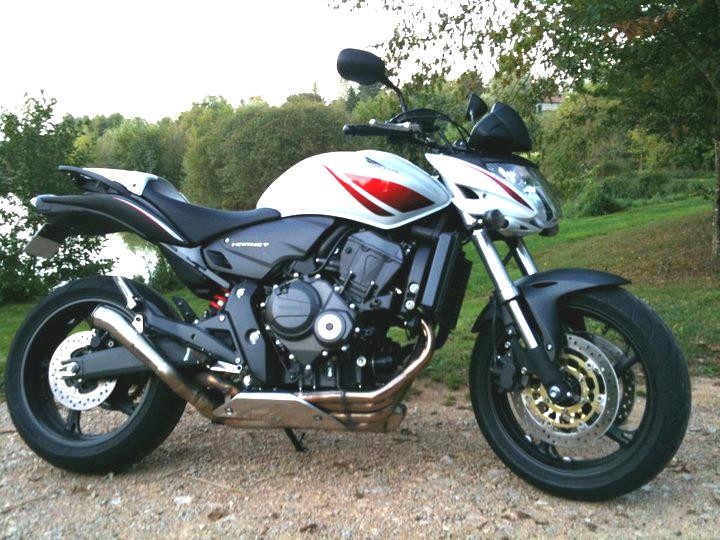 SOMMAIRECARTE GRISEINFORMATION VÉHICULEMAINTENANCEDÉPOSE / POSE DU MOTEURCULASSE / SOUPAPES / ARBRE À CAMESEMBRAYAGE / ROUE LIBRE DE DEMARREUR / TRINGLERIE DE SÉLECTIONCARTER / BOITE DE VITESSEVILEBREQUIN / PISTON / CYLINDREMICROFICHES 	CARTE GRISE	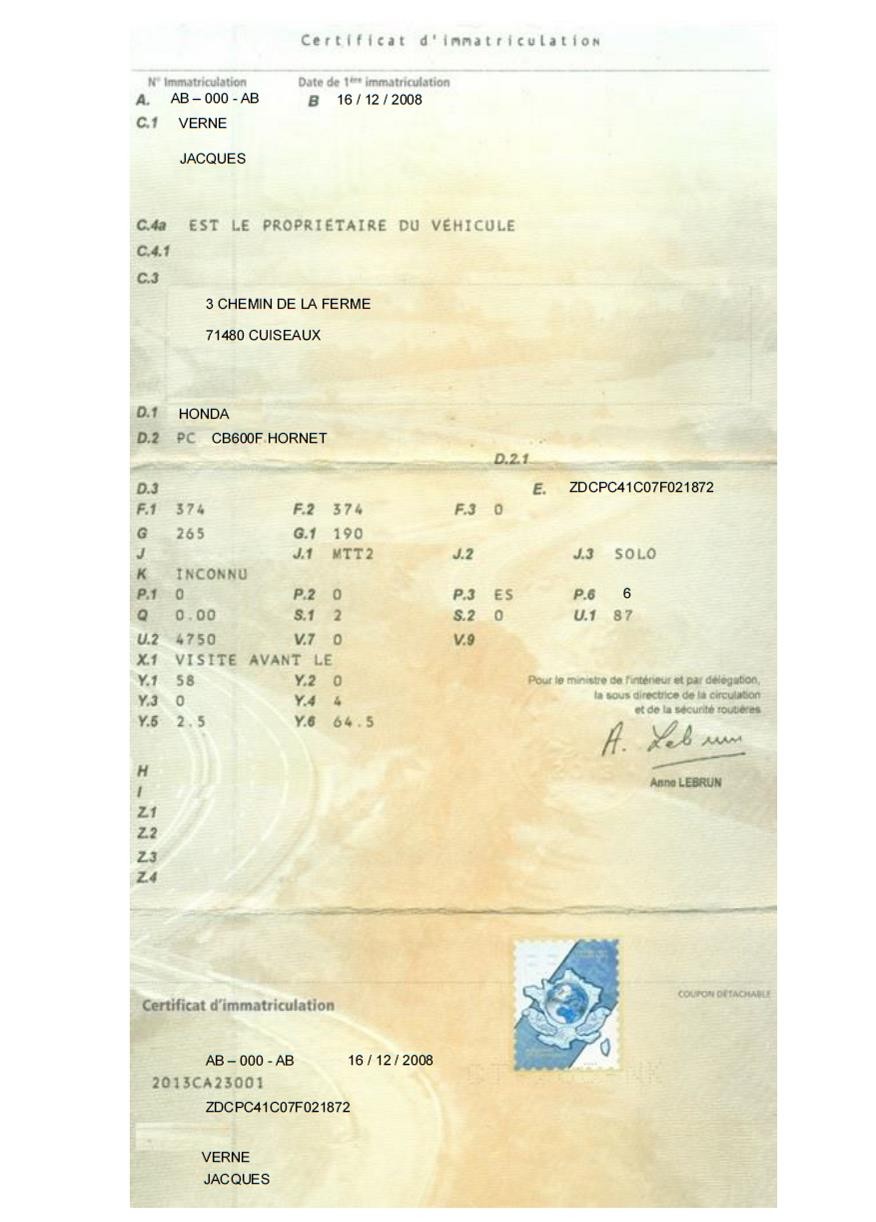 INFORMATION VEHICULE 	INFORMATION VÉHICULE	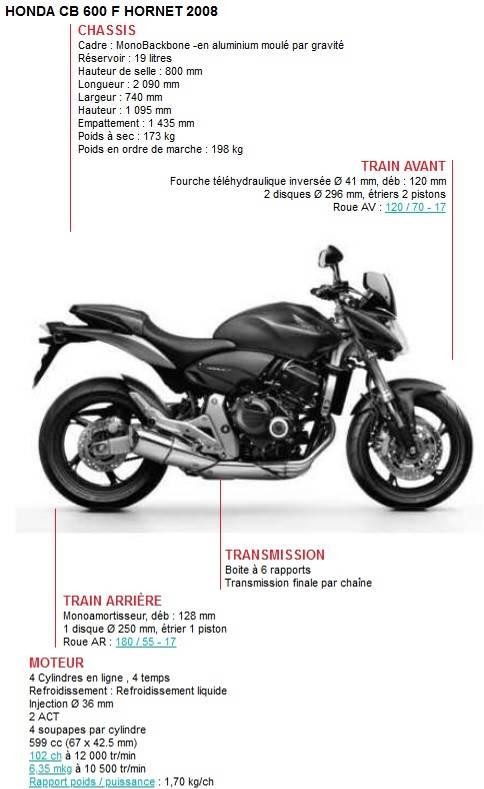  	MAINTENANCE	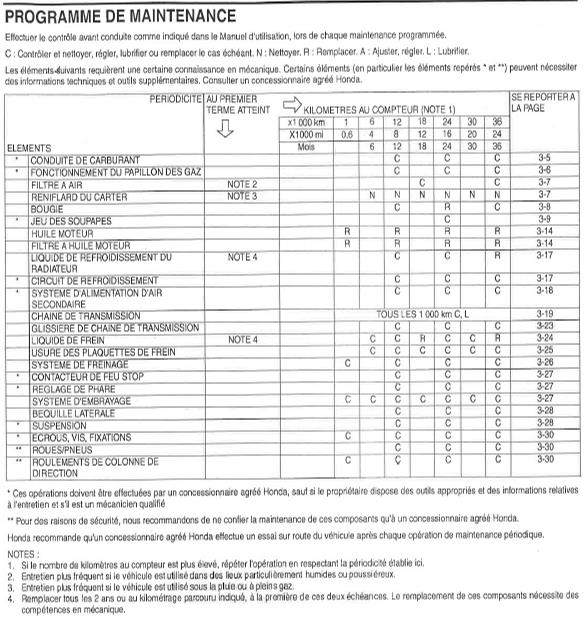 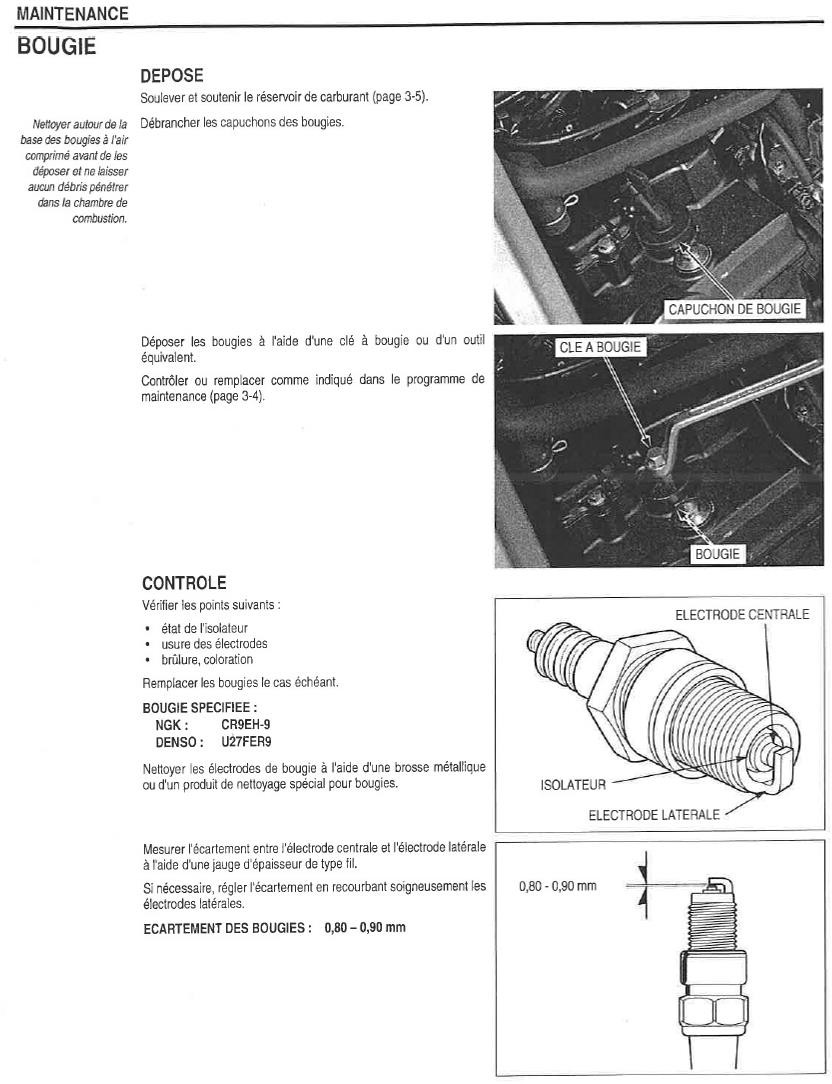 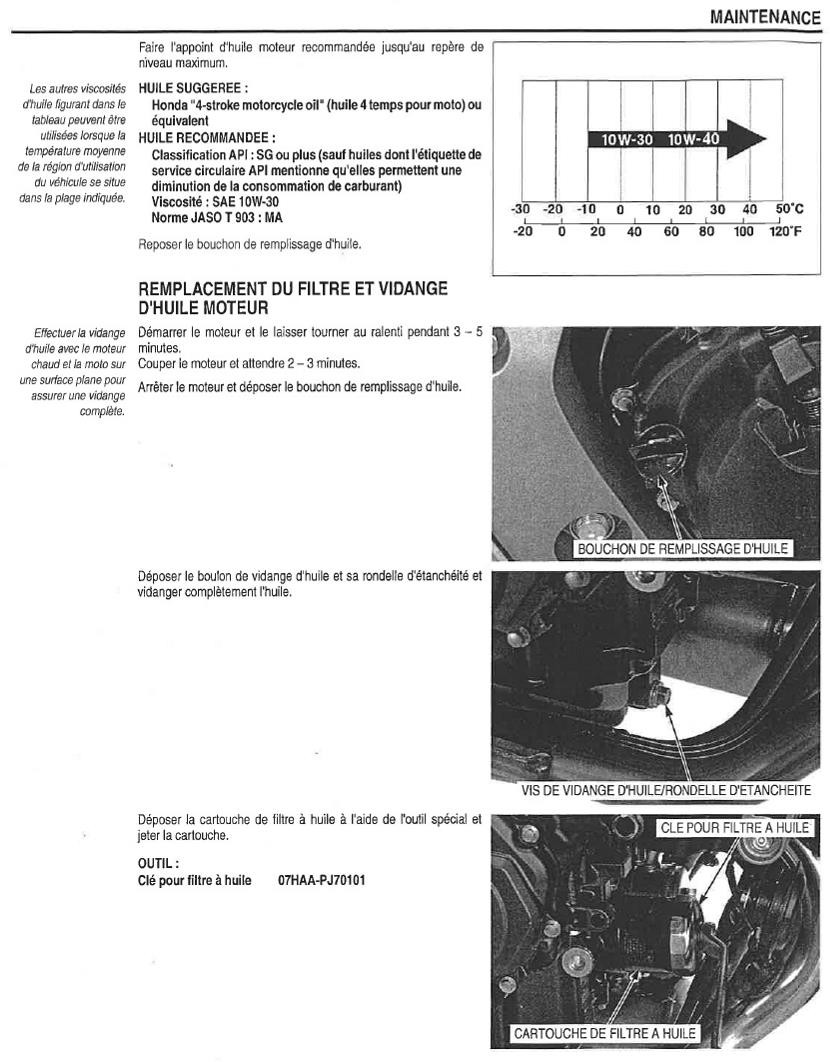  	DÉPOSE / POSE DU MOTEUR	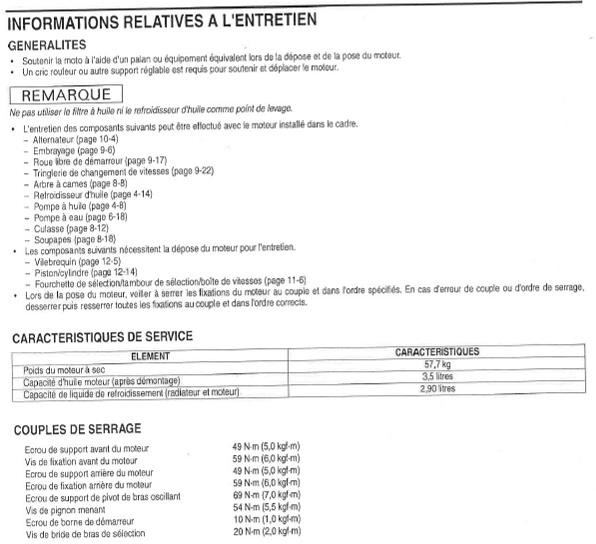 Note : les connecteurs suivants devront être débranchés avant de déposer le moteur :Connecteur du statorConnecteur de capteur vitesse véhicule/capteur point mort/capteur pression d’huileConnecteur capteur vilebrequin 	CULASSE / SOUPAPES / ARBRE À CAMES	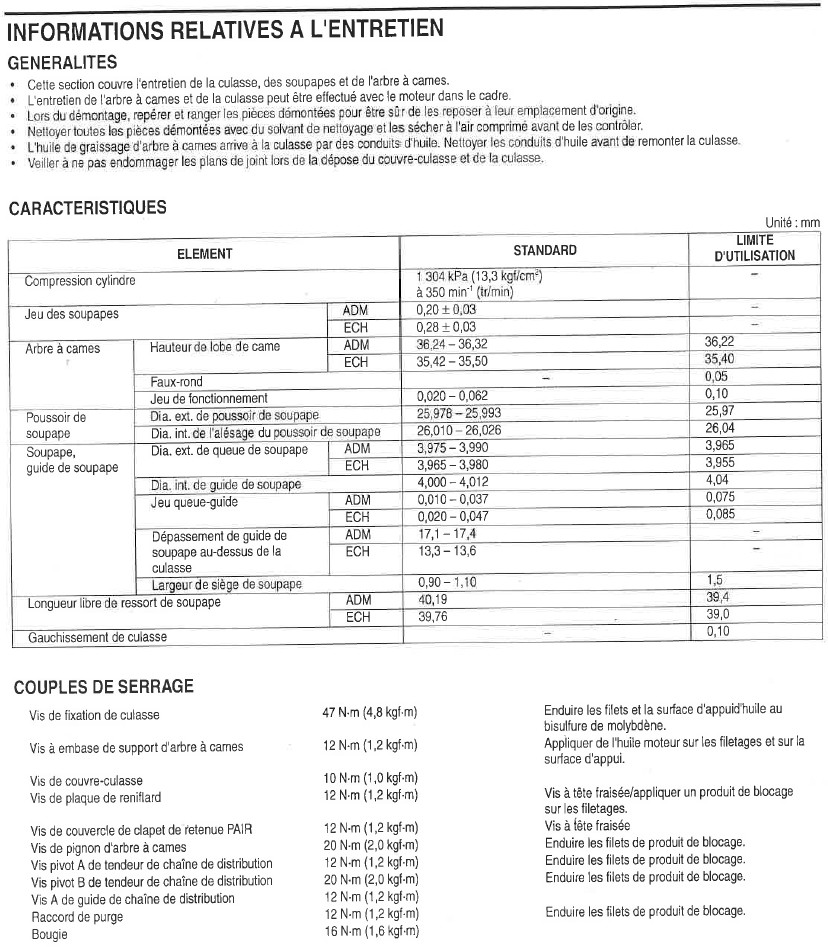 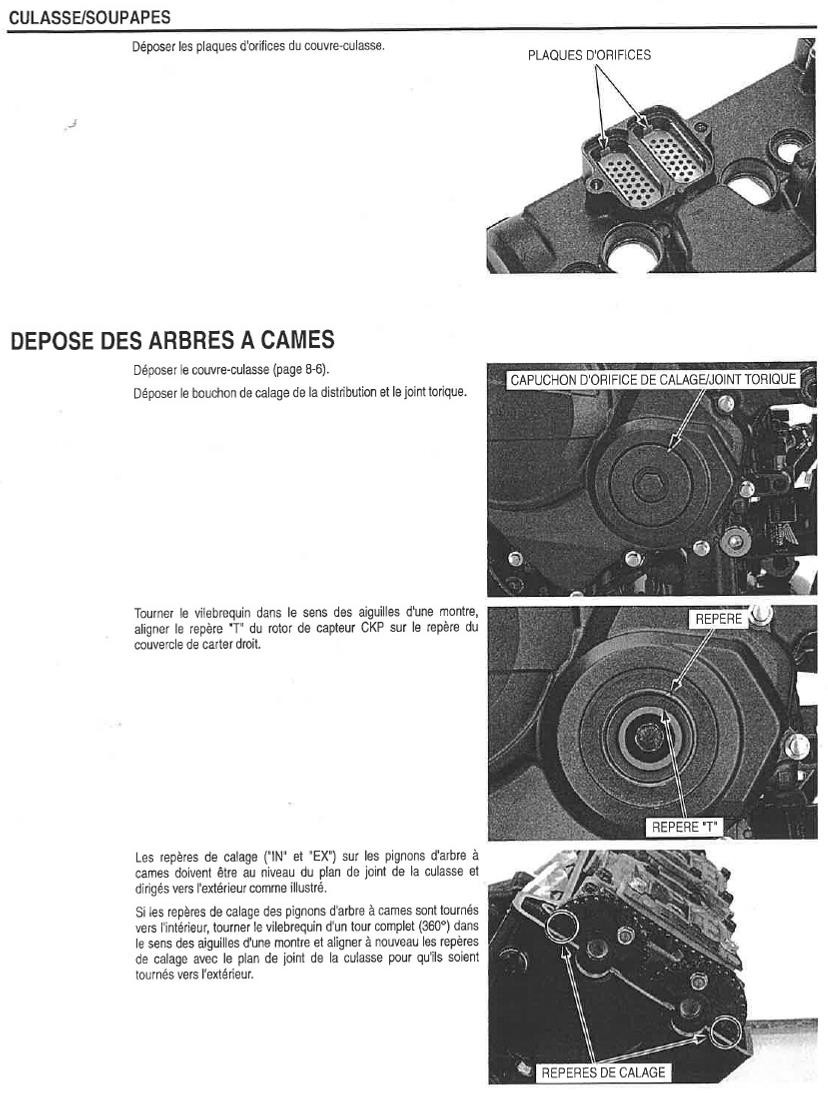 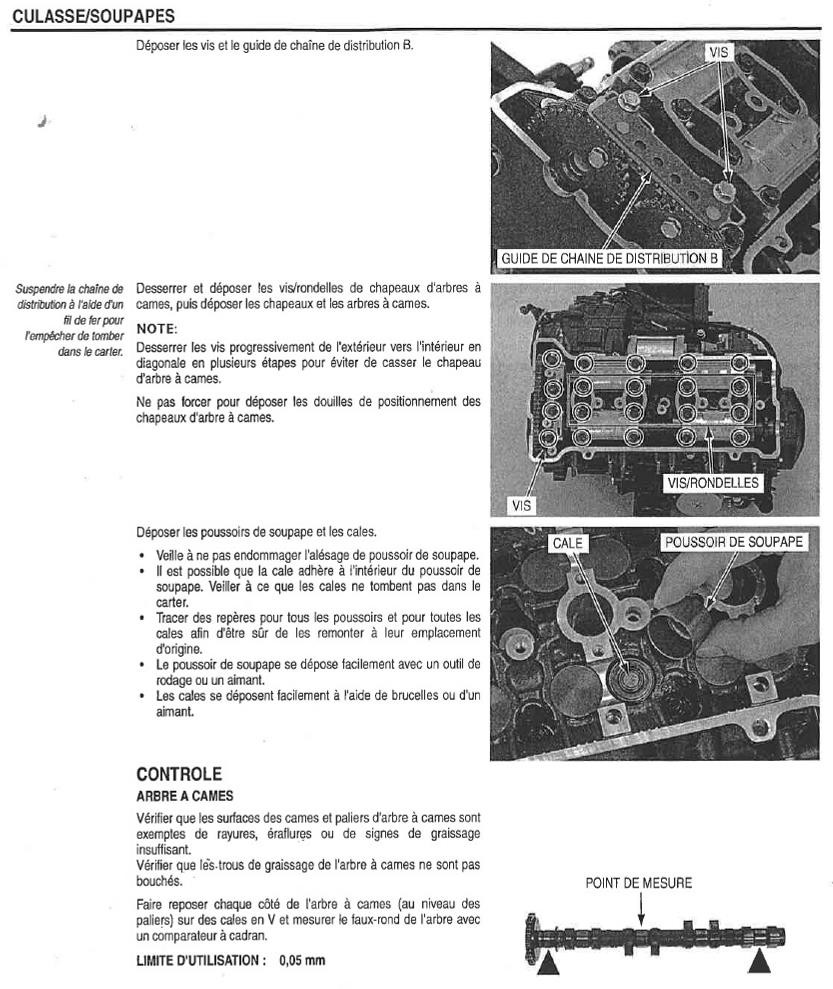 EMBRAYAGE	/	ROUE	LIBRE	DE	DEMARREUR	/	TRINGLERIE	DE SELECTION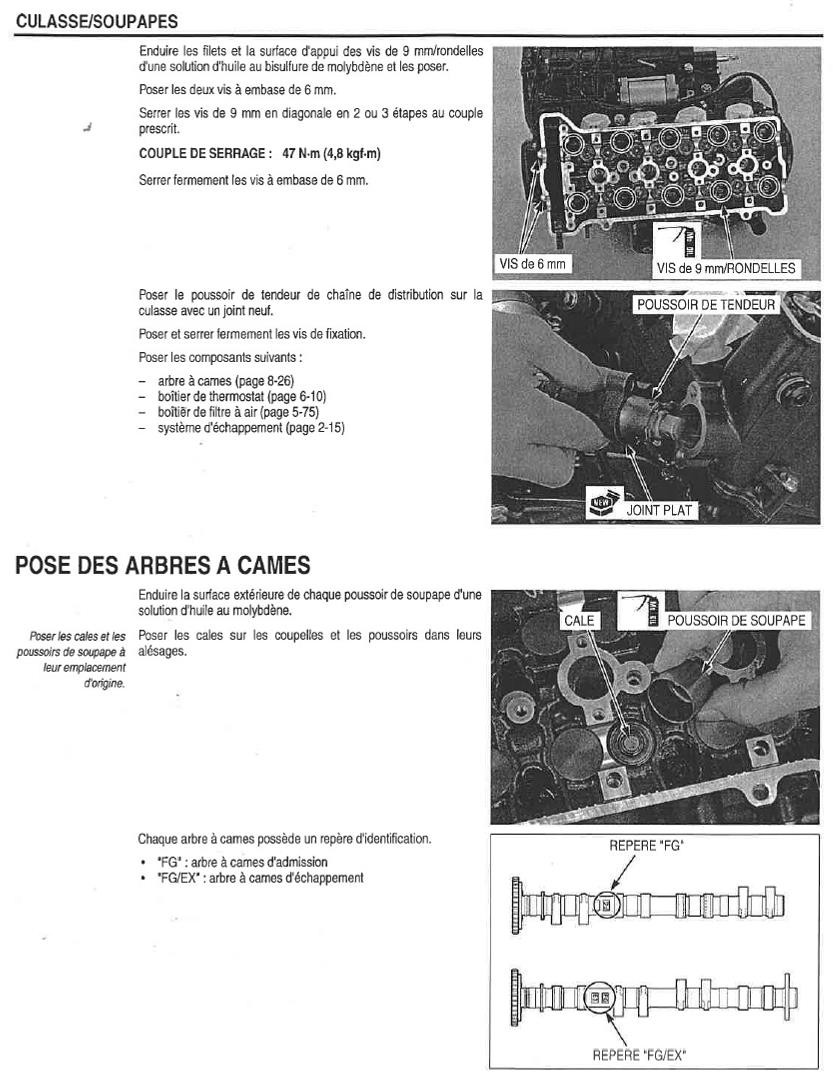 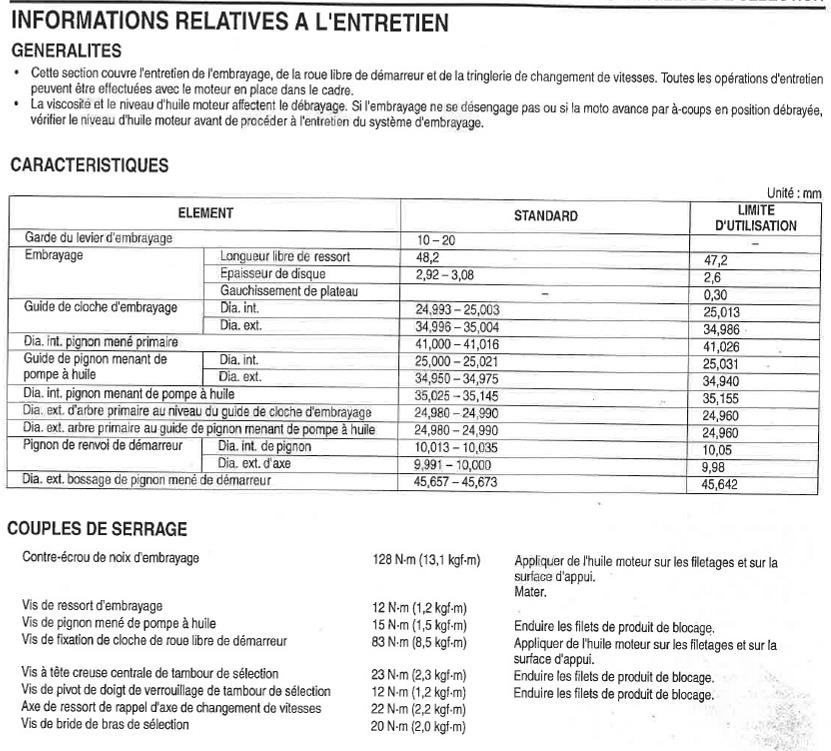 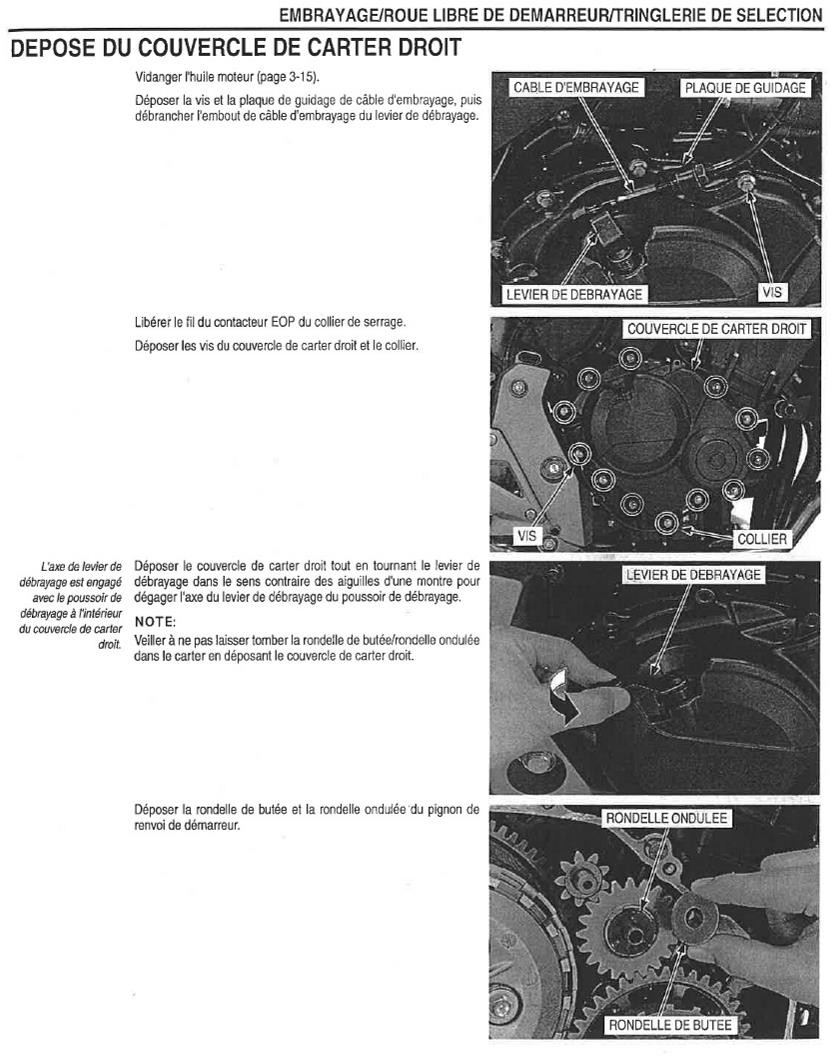 CARTER / BOITE DE VITESSES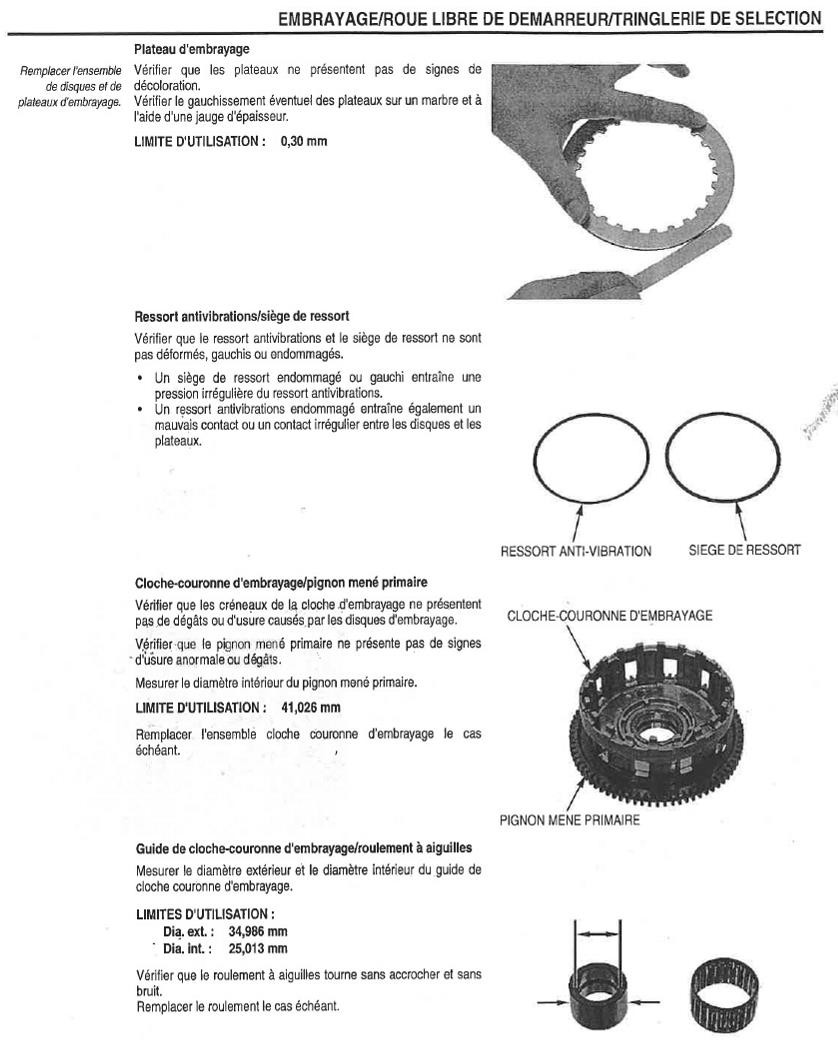  	CARTER / BOITE DE VITESSE	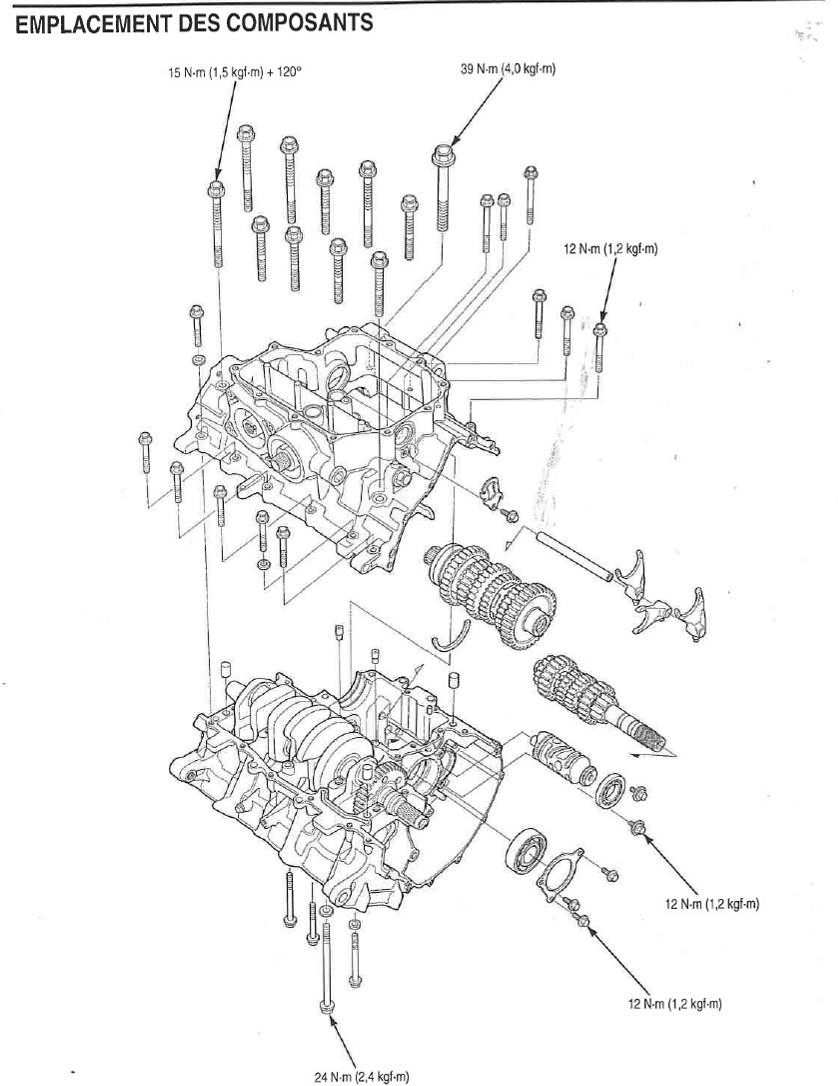 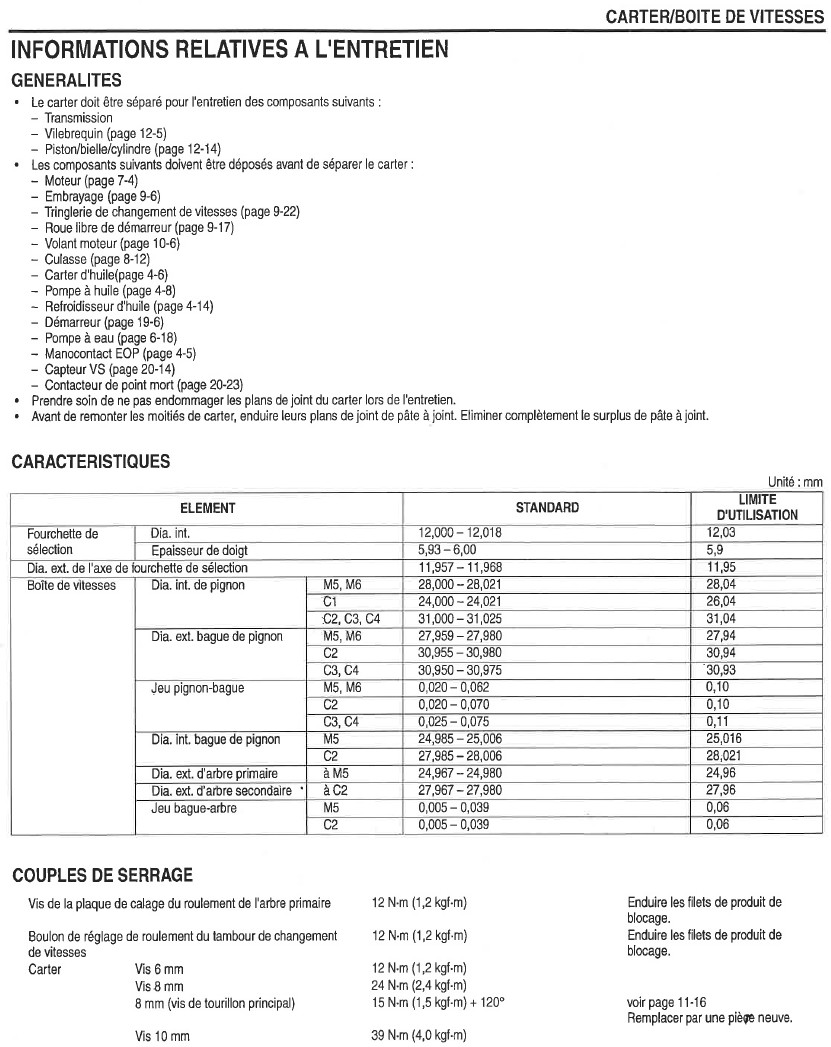 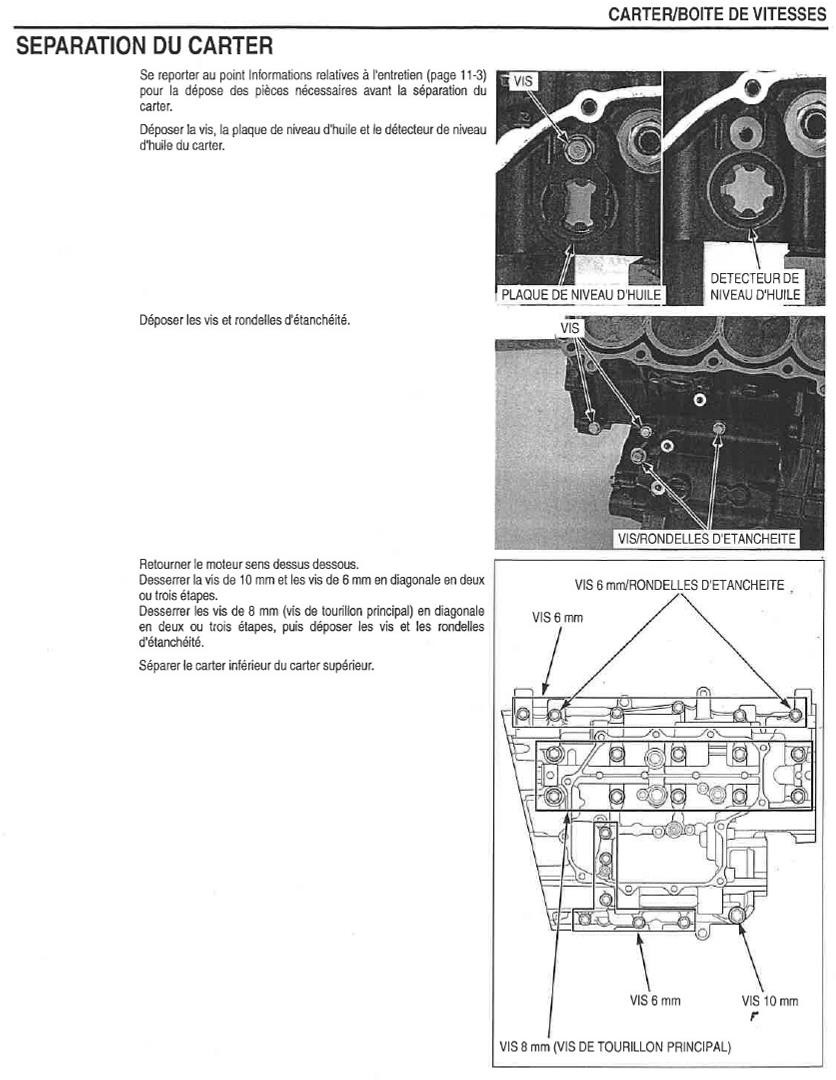 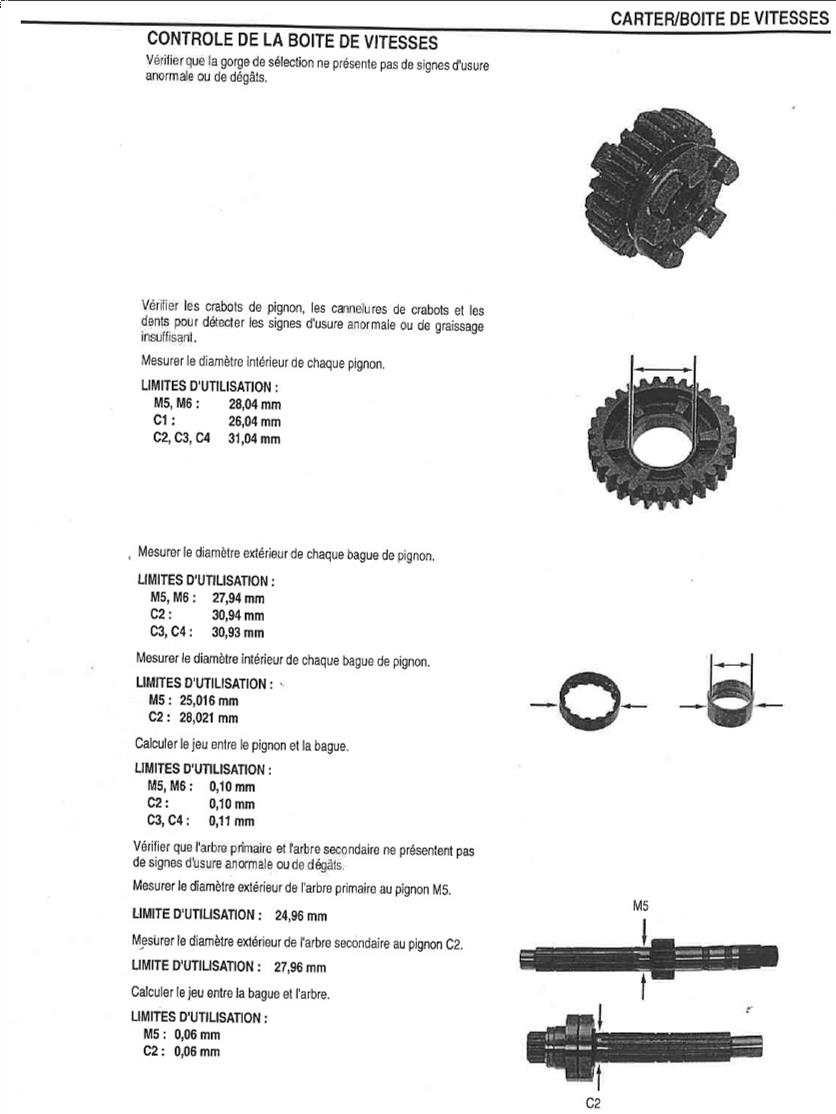 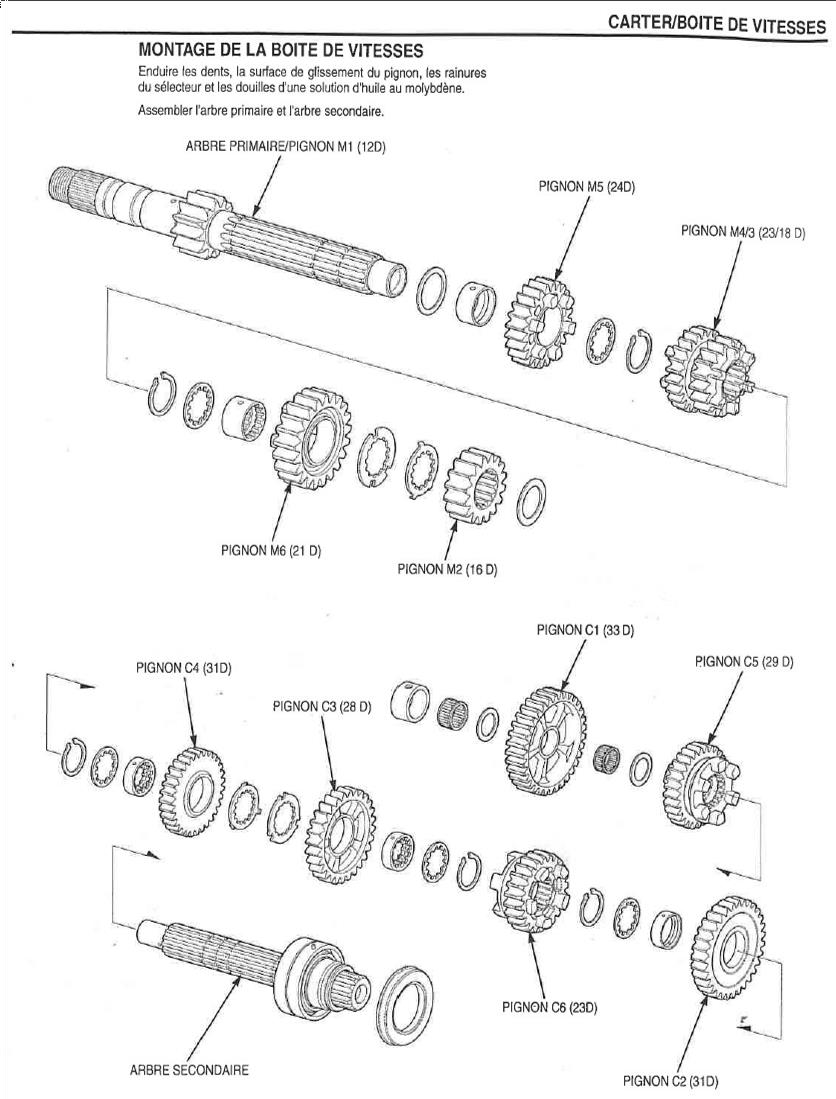 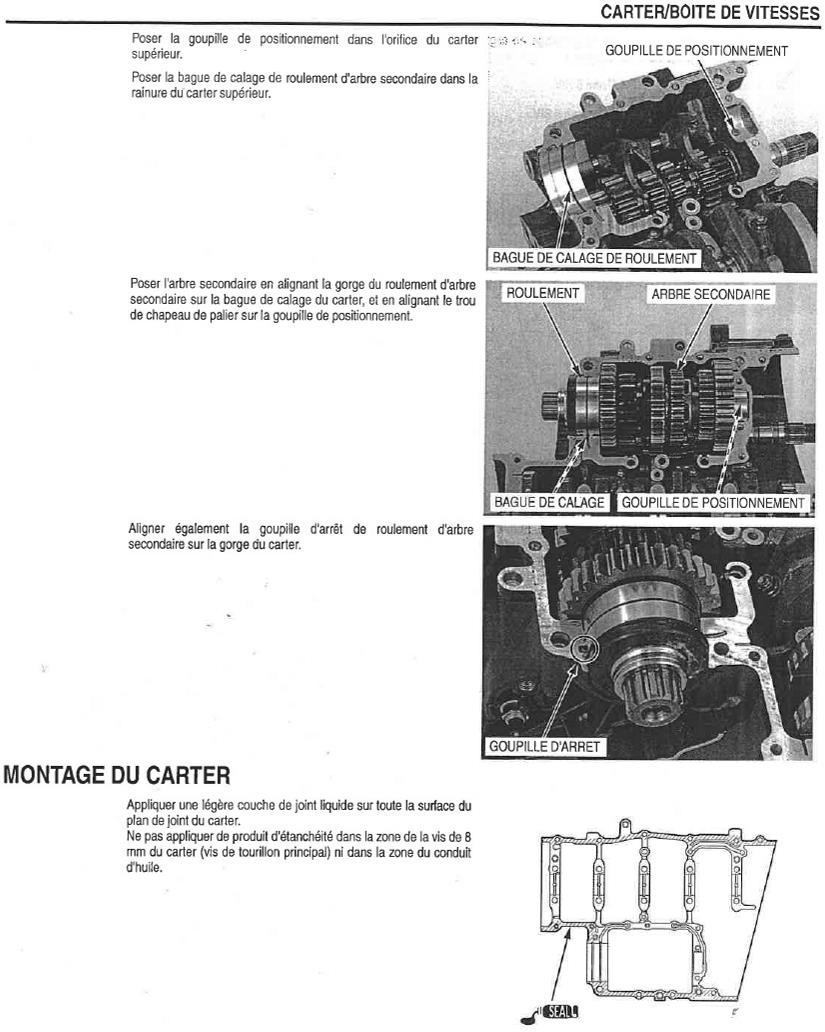 VILEBREQUIN / PISTON / CYLINDRE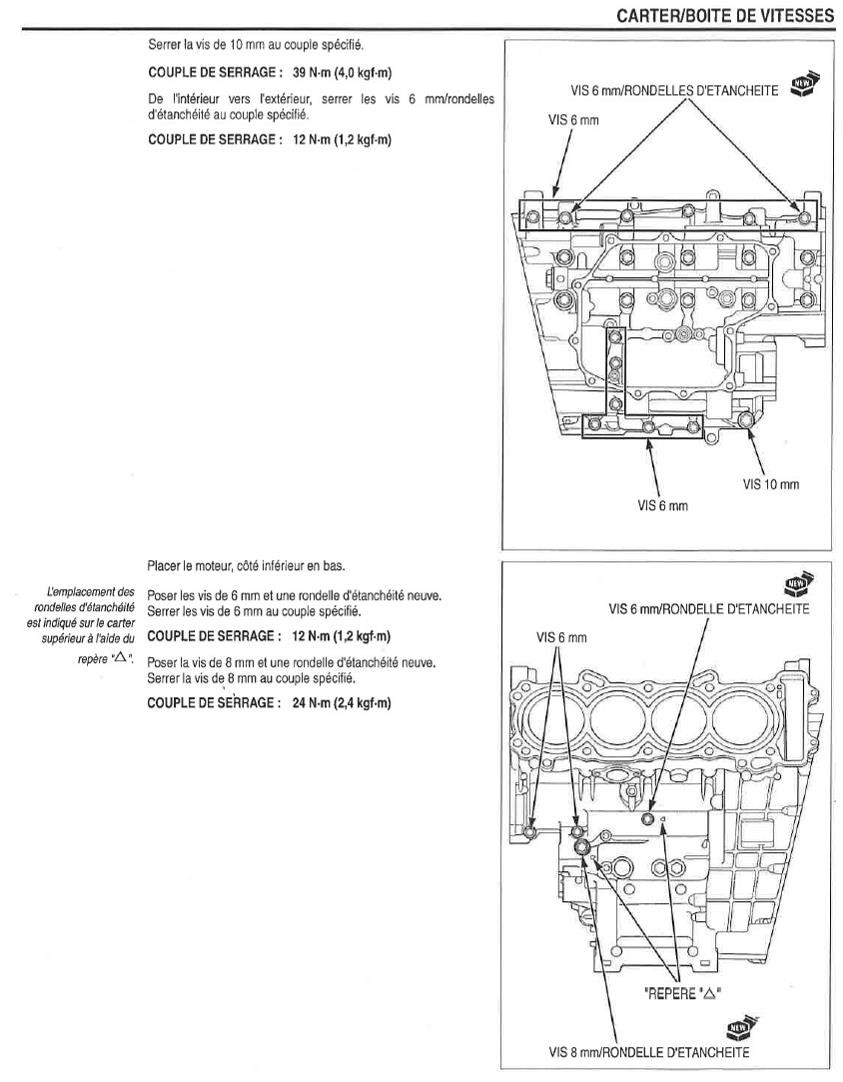  	VILEBREQUIN / PISTON / CYLINDRE	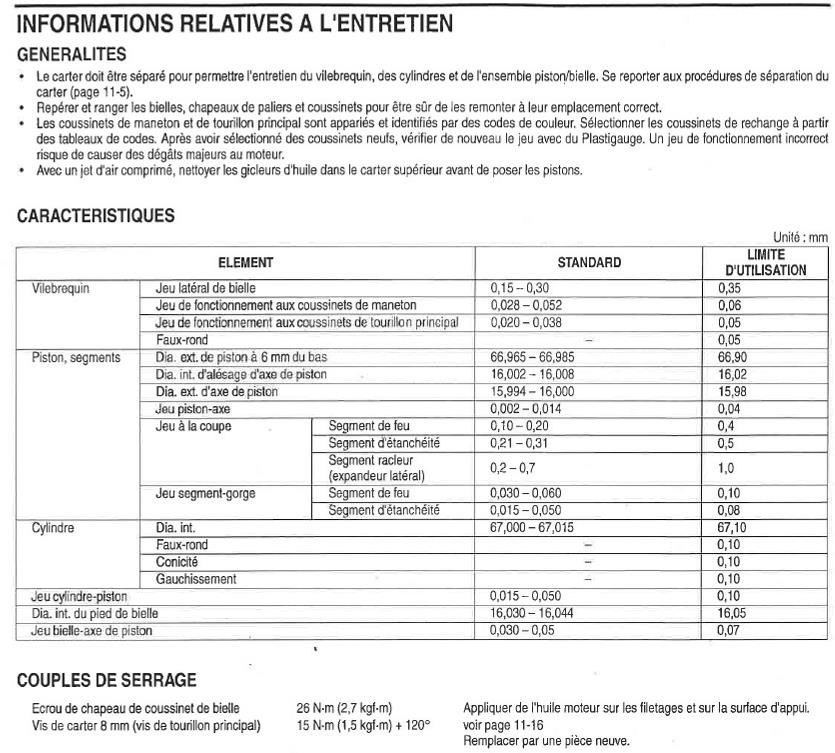 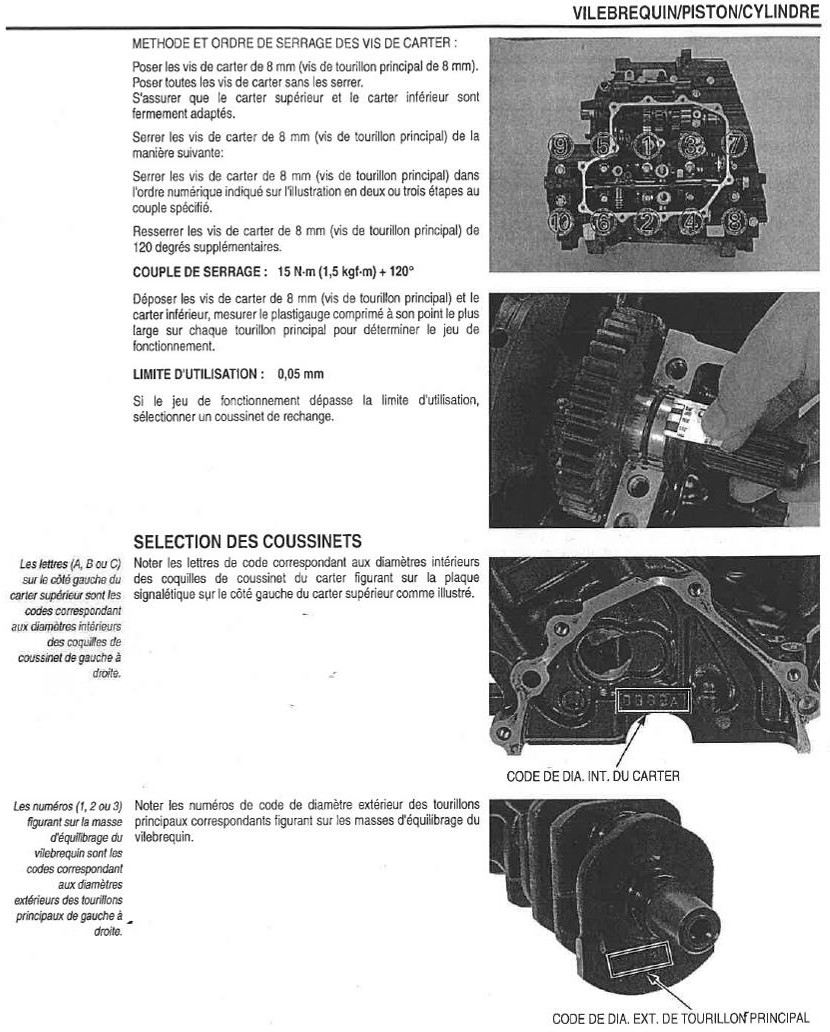 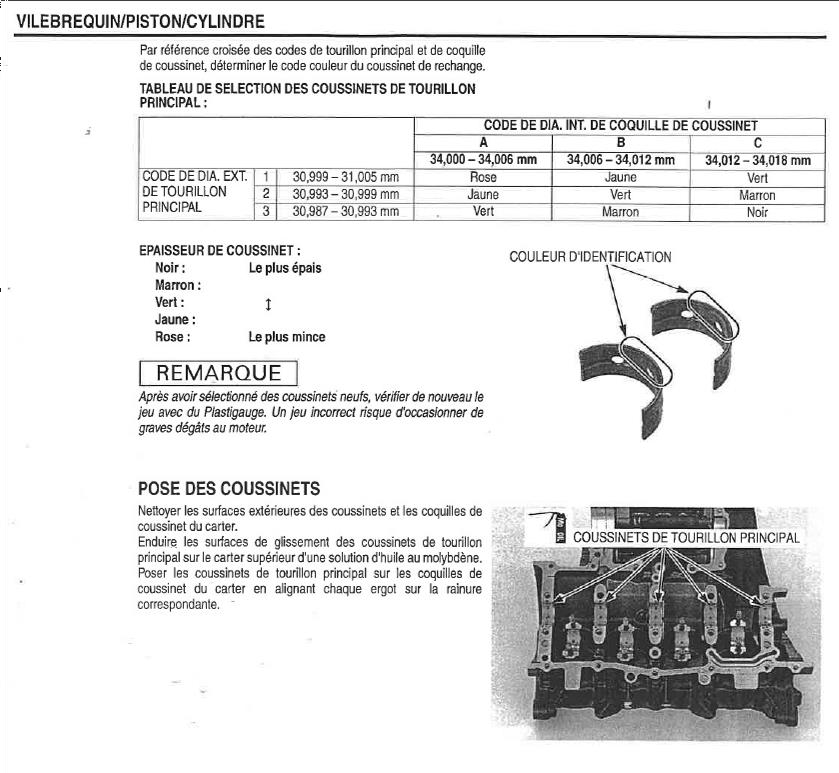 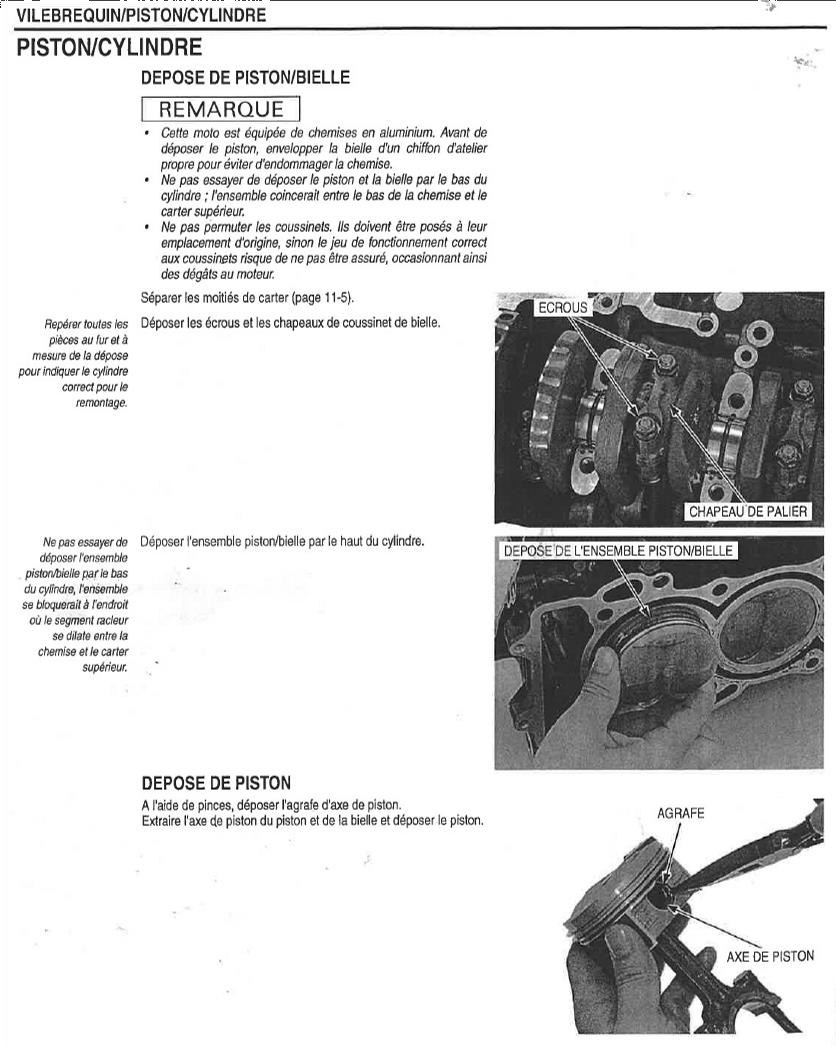 MICROFICHES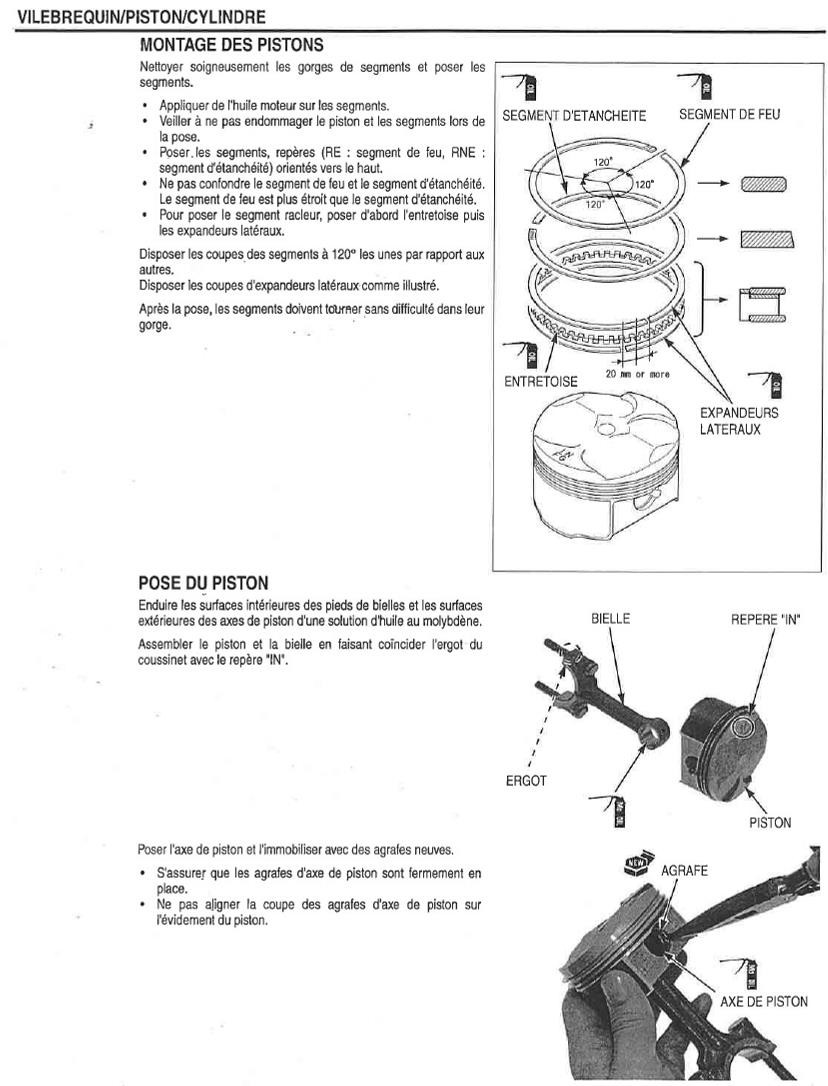  	MICROFICHES	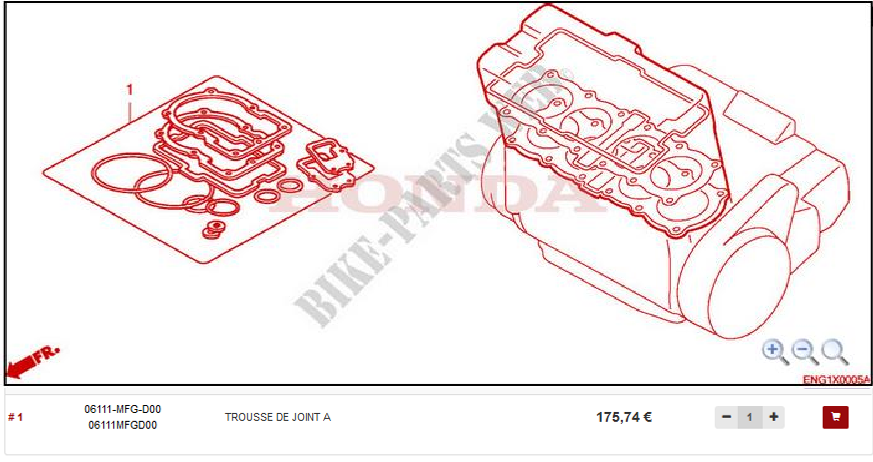 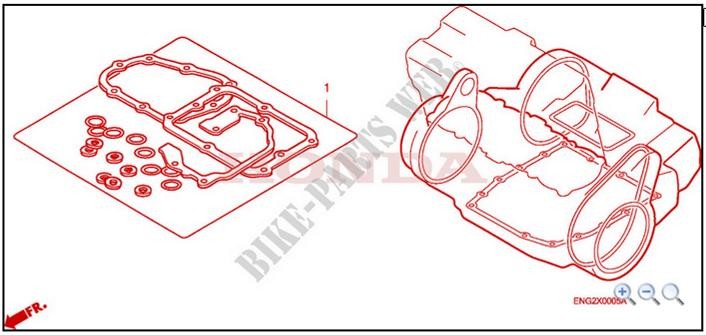 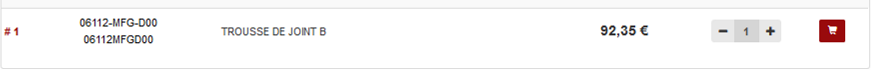 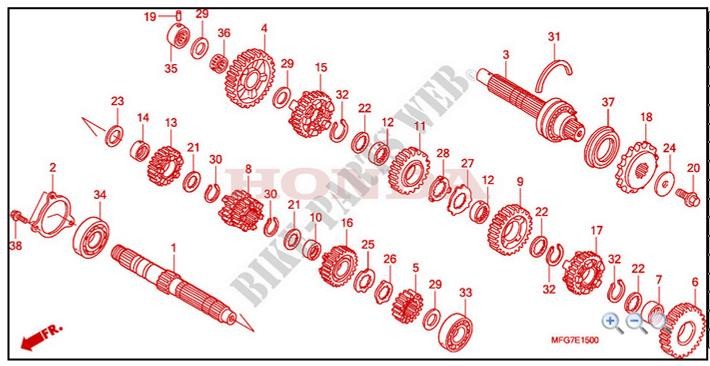 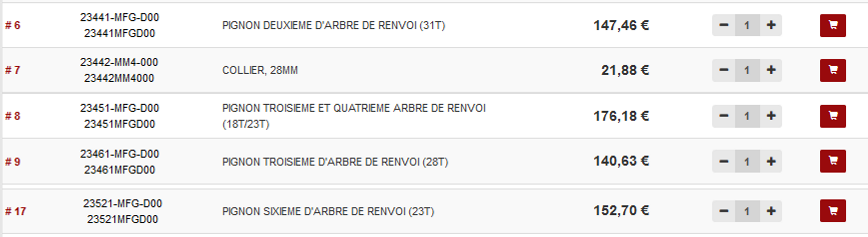 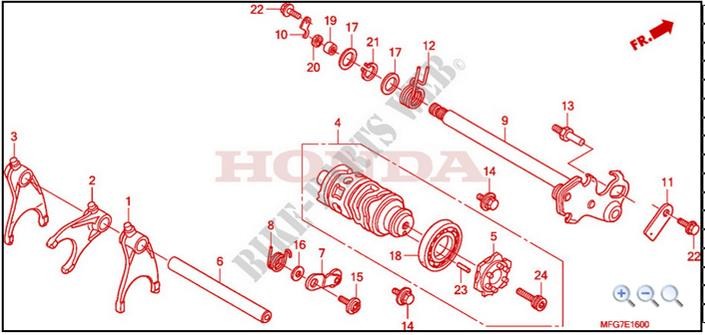 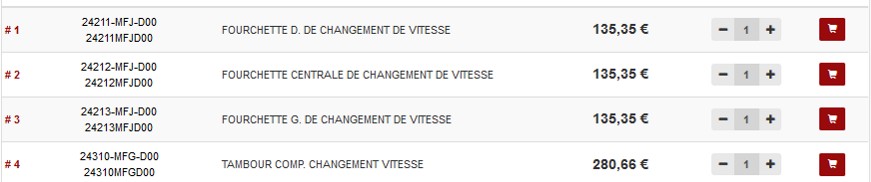 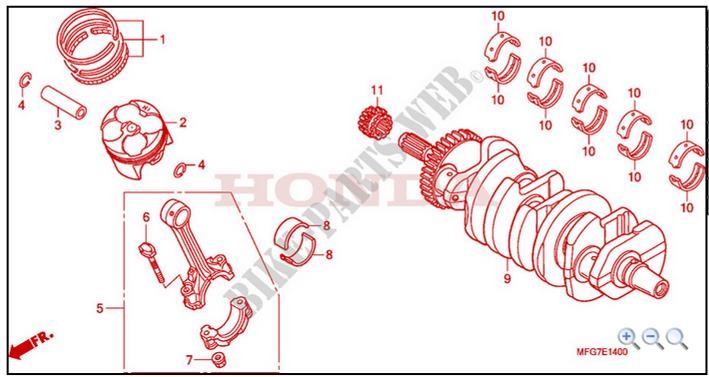 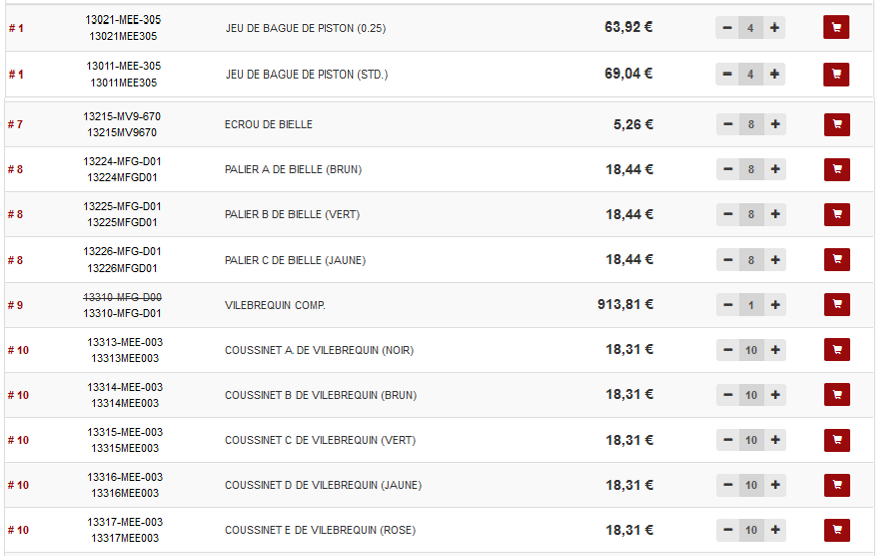 